varkenshaas met noedels in oestersaus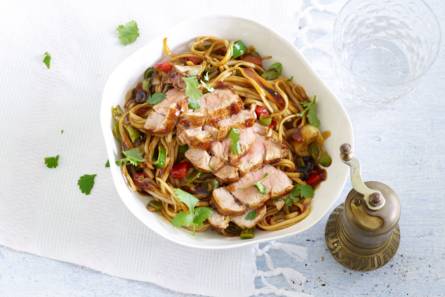 Ingrediënten:4 personen250 g mie  nestjes250 g scharrel varkenshaas1 tl gemalen kaneel1 mespunt gemalen kruidnagel3 el arachideolie200 ml oestersaus2 cm verse gember800 g Chinese wok groente taugé-rode paprikaBereiden:Bereid de noedels volgens de aanwijzingen op de verpakking. Giet af.Halveer ondertussen de varkenshaas in de lengte. Bestrooi met de kaneel, kruidnagel, peper en zout. Verhit 2 el olie in de wok en bak de varkenshaas 7 min. Keer regelmatig. Voeg de laatste minuut 2 el woksaus toe. Schep het vlees uit de pan op een bord en houd warm onder aluminiumfolie.Schil en rasp de gember. Verhit de rest van de olie in de wok en roerbak de gember 1 min. Voeg de Chinese roerbakmix toe en bak 4 min. Voeg de noedels en de rest van de woksaus toe en bak nog 1 min. Snijd het vlees in dunne reepjes en verdeel over de noedels.